CURRICULUM VITAE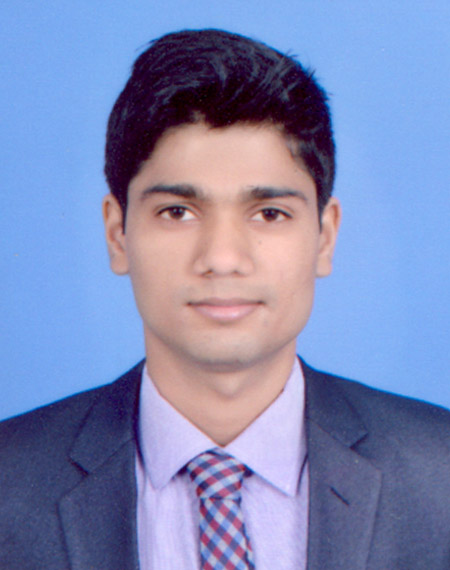 GAJRAJ Email: gajraj.384606@2freemail.comOBJECTIVE:To work in a competitive environment and to give excellent performance in whatever job assigned.EXPERIENCE:Working in Finance Department as a Storekeeper since May 2018.Worked in The Avenue, A Murwab Hotel, Doha, Qatar since 23 April 2016 to 26 April 2018 in Finance Department as a Storekeeper. ACADEMIC PROFILE:Master Degree (2013-2015) - M.B.A. from G.L.Bajaj Institute of Management & Research Greater Noida Affiliated to U.P.T.U.Bachelor Degree (2009-2012) – B.B.A. from Jhunjhunwala Business School Affiliated to Dr. Ram Manohar Lohia Avadh University.Intermediate (2007-2009) –Government Inter College Faizabad.High School- (2006-2007)- V.H.S. FaizabadPERSONAL SKILLS:Basic Fire Prevention Techniques.Basic knowledge about Chemical Handling.Easily adaptable to different work environment.Effective Interactive skills with Multi-Racial People. OTHER ACTIVITIESInternship has been done on Marketing Mix plan with Bajaj Automobile for two month, during the perusal of M.B.AInternship has been done on Consumer Feedback with Hero Honda Automobiles for two months, during the perusal of B.B.AACHIEVEMENTSAchieved Star of the Month in February 2017 .WORKING SKILLS:Knows about Micros Opera.Knows about Fidelio material controlKnows that how to organize the goods.Knows about the computer system.Properly maintain receiving receipts.Knows how to maintain Inventory.Properly knows about FIFO. Sourcing of new suppliers & sampling, testing and approval for new development.Proper goods distribution/supply chains maintain and follow up. COMPUTER SKILLS:Windows, Internet, MS office, Excel.PERSONAL INFORMATION:Date of Birth				:	12 -Dec-1992Sex					:	MaleNationality				:	IndianMarital Status			:	SingleLanguages known			:	English And HindiBlood Group				:	B